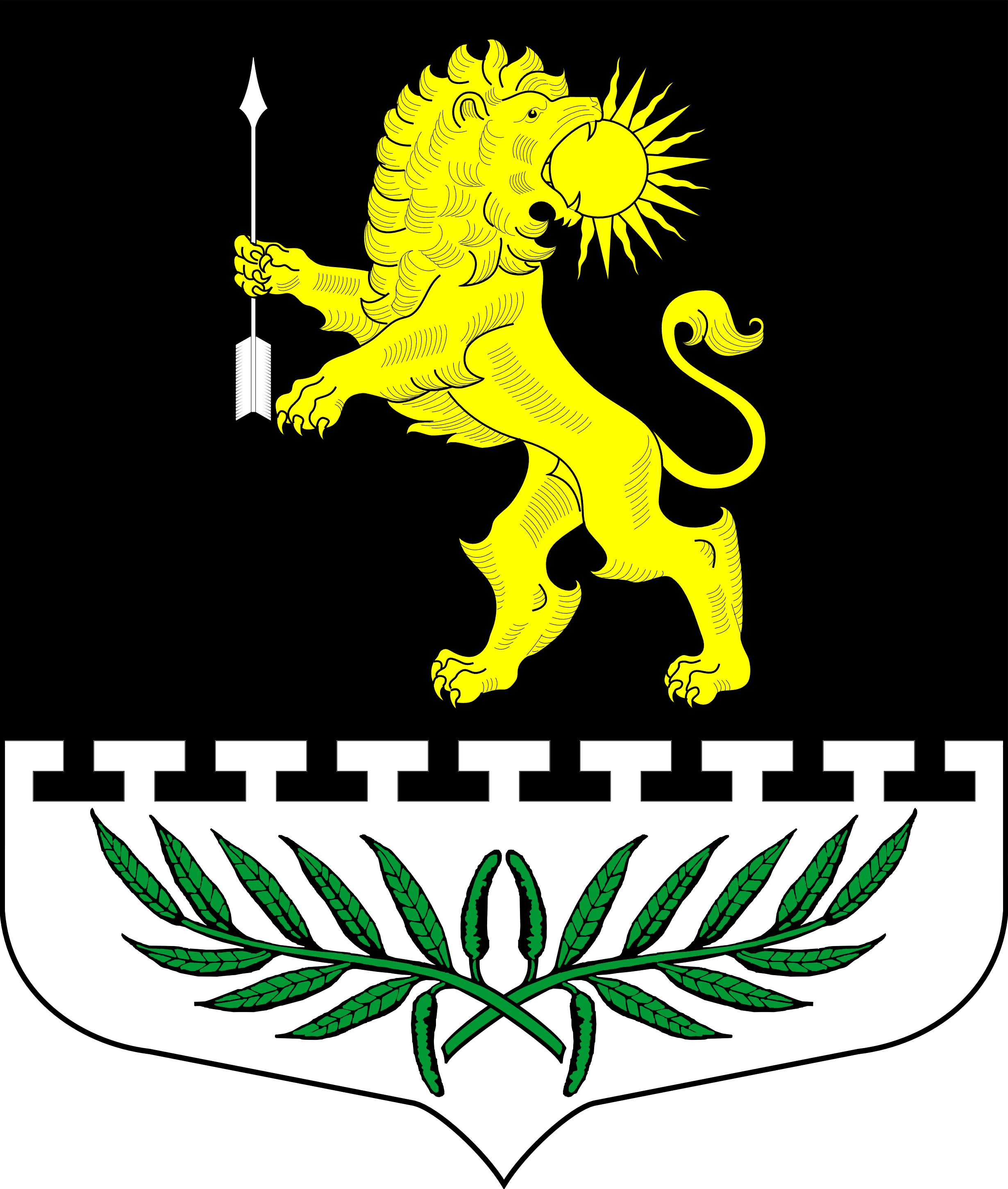 ЛЕНИНГРАДСКАЯ ОБЛАСТЬЛУЖСКИЙ МУНИЦИПАЛЬНЫЙ РАЙОНАДМИНИСТРАЦИЯ СЕРЕБРЯНСКОГО СЕЛЬСКОГО ПОСЕЛЕНИЯ\ПОСТАНОВЛЕНИЕот 04.02.2022 г. 				№ 21 В соответствии  пункта 2 статьи 11 Федерального закона от 21.12.1994 № 68-ФЗ «О защите населения и территорий от чрезвычайных ситуаций природного и техногенного характера»;статьи 2, 12 Областного закона Ленинградской области от 13.11.2003 № 93-оз «О защите населения и территорий Ленинградской области от чрезвычайных ситуаций природного и техногенного характера» и Правительства Ленинградской области от 28.10.2007 г. № 239 «О Порядке сбора и обмена в Ленинградской области информацией по вопросам защиты населения и территорий от ЧС природного и техногенного характера», в целях принятия мер по предупреждению чрезвычайных ситуаций и ликвидации их последствий постановляю:Утвердить прилагаемый Порядок сбора и обмена  на территории Серебрянского сельского поселения информацией в области защиты населения и территорий от чрезвычайных ситуаций природного и техногенного характера.Сектору по делам ГОЧС администрации поселения, руководителям предприятий и учреждений независимо от форм собственности и ведомственной принадлежности продолжить работу по совершенствованию и развитию дежурно-диспетчерских служб, способных до прибытия руководящего состава принять на себя управление по предупреждению и ликвидации ЧС, анализировать, обобщать данные обстановки и своевременно оповещать постоянно действующие органы управления, специально уполномоченные на решение задач в области ГОЧС.Контроль за исполнением данного постановления оставляю за собой.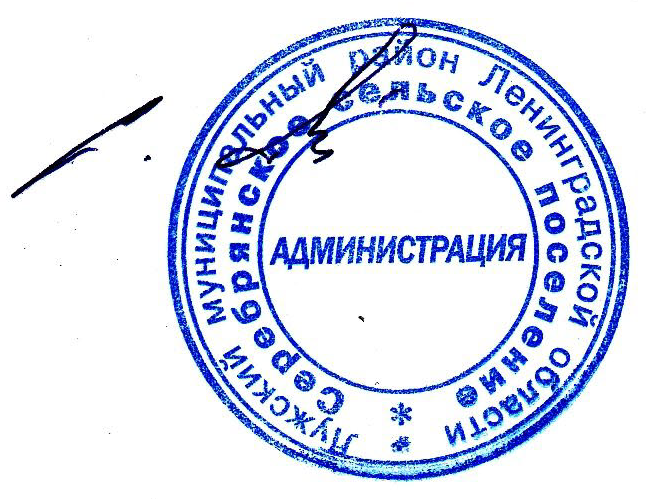 Глава администрацииСеребрянского сельского поселения                                                                                                                                  УТВЕРЖДЕН           Постановлением администрации Серебрянского сельского поселенияот 04.02.2022 г. № 21 ПОРЯДОК
сбора и обмена информации в МО Серебрянское сельское поселение по вопросам защиты населения и территории Серебрянского сельского поселения от чрезвычайных ситуаций1. Общие положения1.1. Настоящий Порядок определяет основные правила сбора и обмена информацией по вопросам защиты населения и территории Серебрянского сельского поселения от чрезвычайных ситуаций природного и техногенного характера (далее - ЧС) и организации сбора и обмена текущей информацией о повседневной деятельности предприятий и организаций, ответственных за обеспечение безопасности, жизнедеятельности населения и о положении дел в МО Серебрянское сельское поселение.1.2. Сбор и обмен информацией по вопросам защиты населения и территории от ЧСВ информации должны содержаться сведения об угрозе возникновения или о возникновении чрезвычайной ситуации природного или техногенного характера и их последствиях в соответствии с Критериями информации в области защиты населения и территорий от ЧС природного и техногенного характера утвержденными постановлением Правительства Ленинградской области от 28.09.2007 г. № 239 «О порядке сбора и обмена в Ленинградской области  информацией в области защиты населения и территорий от чрезвычайных ситуаций природного и техногенного характера»  о радиационной, химической, медико-биологической, взрывной, пожарной и экологической безопасности на соответствующей территории, а также сведения о деятельности в этой области предприятий, учреждений и организаций независимо от форм собственности и ведомственной принадлежности (далее - организации), осуществляющих полномочия на территории МО Серебрянское сельское поселение 1.2.1. Сбор и обмен информацией на территории Серебрянского сельского поселения осуществляются организациями, администрацией МО Серебрянское сельское поселение, отделом ГО и ЧС администрации Лужского муниципального района, в целях принятия оперативных мер по предупреждению и ликвидации чрезвычайных ситуаций природного и техногенного характера, а также своевременного оповещения населения об угрозе возникновения или возникновении чрезвычайных ситуаций.Организации осуществляют сбор и обмен информацией через структурные подразделения, (работников) уполномоченных на решение задач в области защиты населения и территорий от ЧС и (или) гражданской обороны (далее – в области ГО и ЧС).1.2.2. Организации представляют информацию в администрацию Серебрянского сельского поселения, а также территориальный орган федерального органа исполнительной власти, осуществляющий полномочия на территории Ленинградской области, к сфере деятельности которого относится организация.1.2.3. Администрацией Серебрянского сельского поселения информация передается в отдел ГО и ЧС администрации Лужского муниципального района Ленинградской области.1.3. Сбор и обмен текущей информации о повседневной деятельности предприятий и организаций, ответственных за обеспечение безопасности, жизнедеятельности населения и о положении дел в МО Серебрянское сельское поселение.Сбор и обмен текущей информации о повседневной деятельности предприятий и организаций, ответственных за обеспечение безопасности, жизнедеятельности населения и о положении дел в МО Серебрянское сельское поселение в целом осуществляется для оперативного реагирования и принятия мер по ликвидации аварий и других нештатных ситуаций, своевременной передачи оперативных суточных сводок в системе Единой дежурно-диспетчерской службы Ленинградской области.2. Основные задачи постоянно действующих органов управления  Серебрянского территориального звена Ленинградской подсистемы предупреждения и ликвидации чрезвычайных ситуаций по организации и ведению сбора и обмена информацией по вопросам защиты населения и территорий от ЧС.2.1. Муниципальный уровень.Специалист администрации, уполномоченный на решение задач в области ГО и ЧС, осуществляет:- сбор данных об угрозе возникновения или возникновении муниципальных и локальных ЧС;- сбор данных об основных параметрах возникших муниципальных и локальных ЧС;- оповещение населения об угрозе возникновения или возникновении муниципальных ЧС;- организацию взаимодействия по вопросам представления информации об угрозе возникновения или возникновении муниципальных и локальных ЧС;- координацию действий  привлеченных сил и средств территориального звена  муниципального образования Серебрянское сельское поселение Ленинградской областной подсистемы РСЧС при  выполнении задач по предупреждению и ликвидации  муниципальных ЧС;- представление информации в отдел ГО и ЧС администрации Лужского муниципального района Ленинградской области.2.2. Объектовый уровеньСтруктурные подразделения (работники) объектов экономики и организаций, уполномоченные на решение задач в области ГО и ЧС осуществляют:- сбор  данных об угрозе возникновения или возникновении локальных ЧС;- сбор данных об основных параметрах возникших локальных ЧС;- оповещение рабочих и служащих объекта экономики, организации и населения в пределах зон действия локальных систем оповещения, а также ГУ МЧС России по Ленинградской области об угрозе возникновения или возникновении локальных ЧС;- координацию действий привлечённых сил и средств объектового звена при выполнении задач по предупреждению и ликвидации локальных ЧС;- представление информации специалисту администрации Серебрянского сельского поселения, уполномоченному на решение задач в области ГО и ЧС, а также в территориальный орган федерального органа исполнительной власти, осуществляющий полномочия на территории Ленинградской области, к сфере деятельности которого относится объект экономики организация.2.3. Сроки и формы представления информации:2.3.1. В зависимости от назначения информация подразделяется на оперативную, текущую и информацию о повседневной деятельности предприятий и организаций, ответственных за обеспечение безопасности, жизнедеятельности населения и положении дел в МО Серебрянское сельское поселение.2.3.2. К оперативной относится информация, предназначенная для оповещения населения об угрозе возникновения или возникновении ЧС, оценки вероятных последствий и принятия мер по их ликвидации.Оперативную информацию составляют сведения об угрозе возникновения или возникновении ЧС и основных параметрах ЧС, о первоочередных мерах по защите населения и территорий, ведении аварийно-спасательных и других неотложных работ, о силах и средствах, задействованных для ликвидации ЧС.Оперативная информация представляется в администрацию Серебрянского сельского поселения в соответствии с п.2.1 -2.3. настоящего Порядка по следующим, формам и в сроки установленные постановлением Правительства Ленинградской области от 28 сентября 2007 года №239 «О порядке сбора и обмена в Ленинградской области информацией в области защиты  населения и территорий от чрезвычайных ситуаций природного и техногенного характера»:- № 1/ЧС - немедленно по любому из имеющихся средств связи через оперативные и дежурно-диспетчерские службы с последующим письменным подтверждением в течении 4-х часов. В дальнейшем при резком изменении обстановки немедленно;- № 2/ЧС – немедленно по любому из имеющихся средств связи через оперативные и дежурно-диспетчерские службы с последующим письменным подтверждением в течении 4-х часов с момента возникновения ЧС. Уточнение обстановки ежесуточно к 7-00 (мск) и 19-00 (мск) по состоянию на 6-00 (мск) и 18-00 (мск) соответственно;- № 3/ЧС – по любому из имеющихся средств связи через оперативные и дежурно-диспетчерские службы с последующим письменным подтверждением в течении 4-х часов с момента возникновения ЧС. Уточнение обстановки ежесуточно к 7-00 (мск) и 19-00 (мск) по состоянию на 6-00 (мск) и 18-00 (мск) соответственно;- № 4/ЧС – по любому из имеющихся средств связи через оперативные и дежурно-диспетчерские службы с последующим письменным подтверждением в течении 4-х часов с момента возникновения ЧС. Уточнение обстановки ежесуточно к 7-00 (мск) и 19-00 (мск) по состоянию на 6-00 (мск) и 18-00 (мск) соответственно;- № 5/ЧС – по всем ЧС – письменно не позднее 15 суток после завершения ликвидации ЧС.2.3.3.Подведомственные и территориальные подразделения федеральных органов исполнительной власти, осуществляющие наблюдение и контроль за состоянием окружающей природной среды, обстановкой на потенциально опасных объектах и прилегающих к ним территориях в пределах территории Лужского муниципального района, доводят информацию об угрозе возникновения ЧС по формам 1/ЧС, 2/ЧС до администрации Серебрянского сельского поселения на территории которых возникли предпосылки к ЧС или ЧС.2.3.4. К текущей относится информация, предназначенная для обеспечения повседневной деятельности Правительства Ленинградской области, администрации муниципального района, администрации Серебрянского сельского поселения и организаций в области защиты населения территорий от ЧС.- текущую информацию составляют сведения о пожарной и экологической безопасности на территории Серебрянского сельского поселения и потенциально опасных объектах, о проводимых мероприятиях по предупреждению и поддержанию в готовности органов управления, сил и средств, предназначенных для ликвидации ЧС.2.3.5. В информации должны содержаться следующие данные:- о состоянии информации потенциально опасных объектов и мерах по ее повышению;- о принимаемых мерах по предупреждению ЧС;- о наличии, укомплектованности, оснащенности и готовности сил Серебрянского территориального звена Ленинградской областной подсистемы РСЧС, предназначенных для проведения аварийно-спасательных и других неотложных работ в зонах чрезвычайных ситуаций;- о прогнозе, факте, масштабе и последствиях возникших ЧС на промышленных объектах, объектах жилищно-коммунального хозяйства и социально-культурного назначения;- о стихийных и экологических бедствиях, эпизоотиях и эпифитотиях на подведомственной территории;- о ходе ликвидации ЧС, использовании сил, средств, резервов финансовых и материальных ресурсов для ликвидации ЧС и мероприятиях по жизнеобеспечению, населения при ЧС;- о наличии, составе, состоянии и использовании страхового фонда документации на потенциально опасные объекты.3.Основные задачи по ведению сбора и обмена текущей информацией о повседневной деятельности предприятий и организаций, ответственных за обеспечение безопасности и жизнедеятельности населения и о положении дел в МО Серебрянское сельское поселение3.1. Сбор и обмен текущей информацией о повседневной деятельности предприятий и организаций, ответственных за обеспечение жизнедеятельности и безопасности населения и о положении дел в МО Серебрянское сельское поселение осуществляется с целью оперативного устранения аварий, технологических срывов и других нештатных ситуаций на объектах и системах жизнеобеспечения населения, недопущению возникновения предпосылок к ЧС или ЧС, своевременного информирования отдела ГО и ЧС администрации Лужского района Ленинградской области, и производится: - специалистом администрации, уполномоченным на решение задач в области ГО и ЧС по вопросам, указанным в п. 2.1. данного порядка;3.2. При получении информации о нештатных ситуациях по любому без исключения направлению жизнеобеспечения населения влекущих за собой негативное развитие событий: Организации представляют информацию в администрацию Серебрянского сельского поселения, а также территориальный орган федерального органа исполнительной власти, осуществляющий полномочия на территории Ленинградской области, к сфере деятельности которого относится организация. Администрация Серебрянского сельского поселения информацию передает в отдел ГО и ЧС администрации Лужского муниципального района.4. Взаимодействие и связьСпециалист администрации, уполномоченный на решение задач в области ГО и ЧС – 64-194.Отдел по делам ГО и ЧС администрации Лужского муниципального района Ленинградской области – 2-29-50Дежурная служба управления ЕДДС Лужского муниципального района Ленинградской области – 2-29-50О порядке сбора и обмена информацией в области защиты населения и территорий от чрезвычайных ситуаций природного и техногенного характера на территории Серебрянского сельского поселения